  一、巩固新知：1.我国最早出现的团花作品是：  2.说一说团花的特征：  3.这幅团花有什么寓意：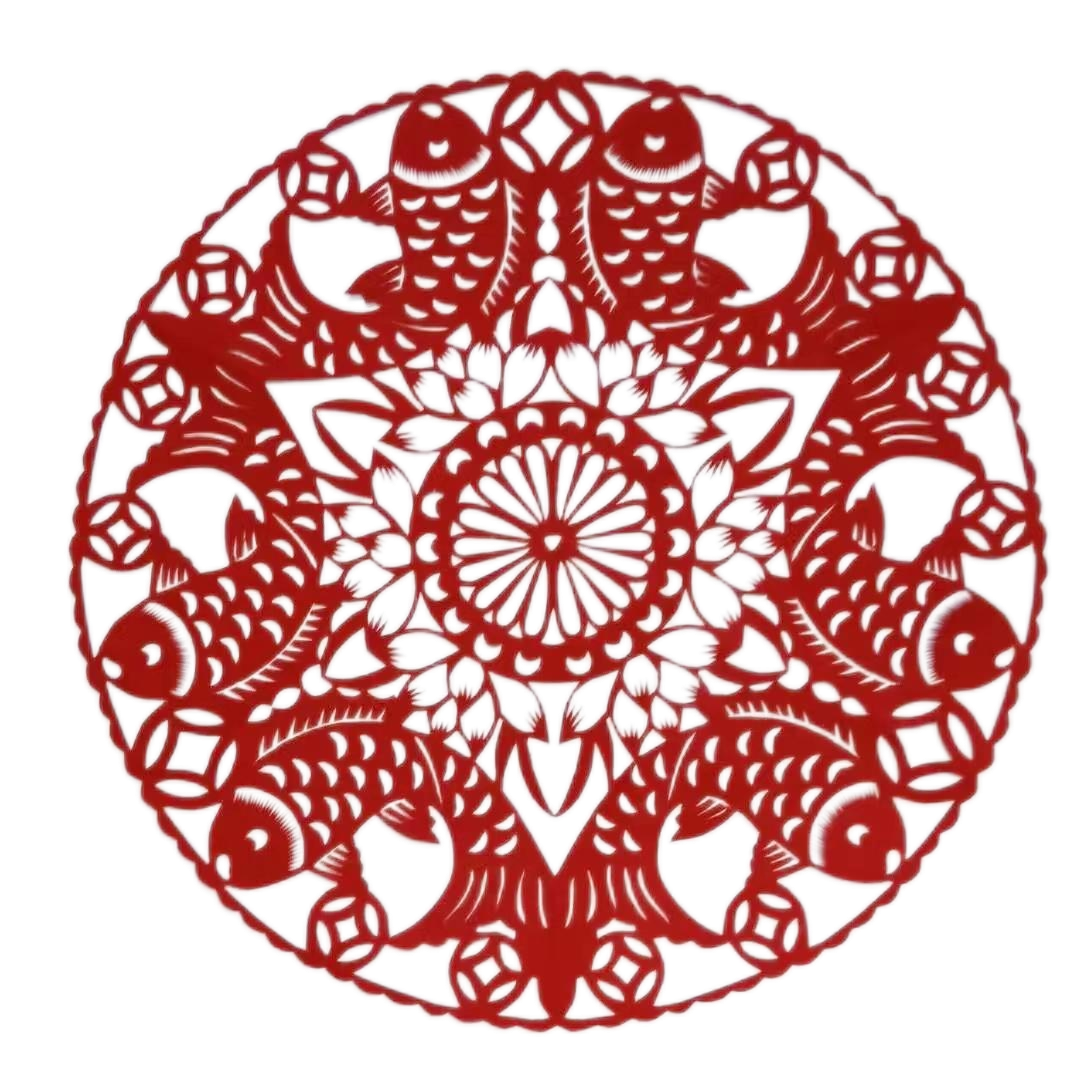 4.你能自创一种团花纹样吗？（画一画）二、课堂提升：（将你的团花作品贴到这里吧）1.能剪中心对称，保持完整外形的团花剪纸作品得1星；2.能剪出不同花纹、轮廓、颜色的百变团花作品得2星；3..能剪出美观且寓意独特的团花剪纸作品得3星；附录——题单答案1.我国最早出现的团花作品是：《对马团花》、《菊花团花》  2.说一说团花的特征：中心对称、排列规律、花纹丰富  3.这幅团花有什么寓意：象征来年丰收、年年富裕